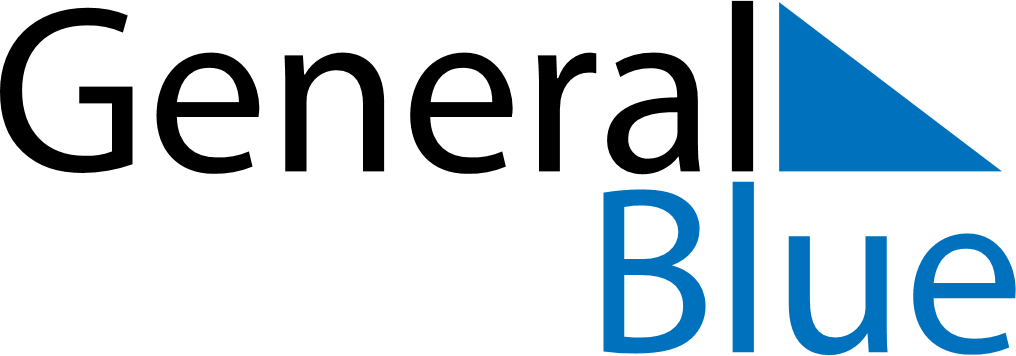 September 2023September 2023September 2023ParaguayParaguayMondayTuesdayWednesdayThursdayFridaySaturdaySunday123456789101112131415161718192021222324252627282930Boqueron Battle Victory Day